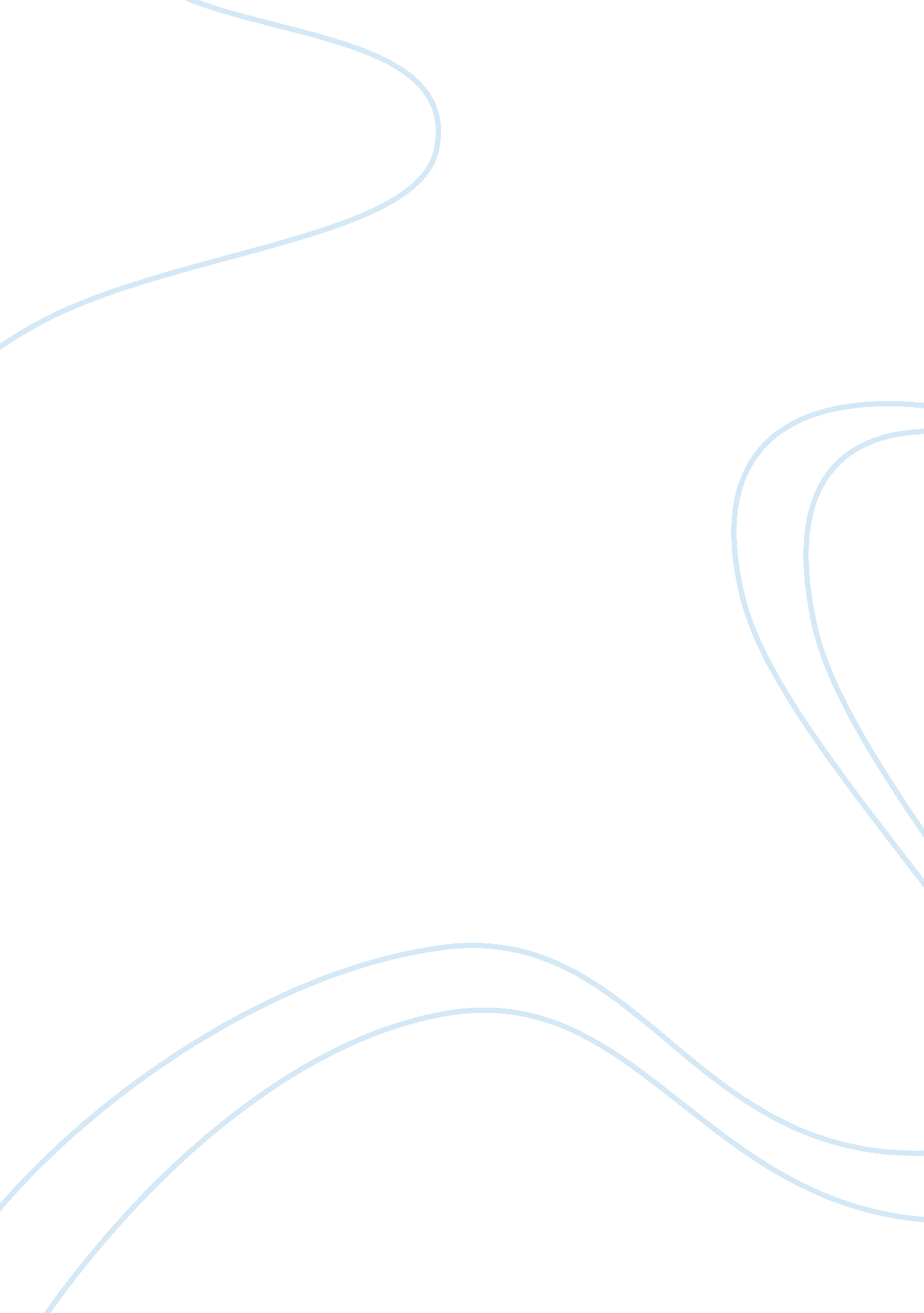 Annotated bibliography for homeschooling vs public education education essay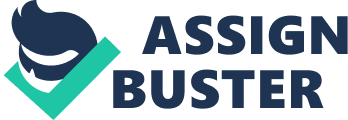 This book Kingdom of Children was written by Mitchell L. Stevens. This book was written to show how the homeschool advocates have convinced these parents that their childrens bodies are too fragile to be squeezed into desks all day, their needs too distinctive to be handed over to strangers, their minds to pliant to be subjected to secular teachers. Kingdom of Children is directed towards a general audience. Stevens has used multiple polls to back up his information. It tells who homeschoolers are as people. Mitchell L. Stevens is a sociologist. It relates to my topic because it tells how homeschooling is possible and the effects it has on the children. Martin-Chang, Sandra, Odette Gould, and Reanne Meuse. “ The Impact of Schooling on Academic Achievement: Evidence From Homeschooled and Traditionally Schooled Students.” Canadian Journal of Behavioural Science, Volume 45, Issue 1.(2011): n. page. Print. This journal article was written by three different professors. This article represents the academic achievements of children who are homeschooled with children who attend public school. This article is directed towards a general audience. This journal article contains very important information on homeschooling education. It shows advantages as to being homeschooled over publically educated. It explains how homeschooling could be better. Ice, Christa L., and Kathleen Hoover-Dempsey. “ Linking Parental Motivations for Involvement and Student Proximal Achievement Outcomes in Homeschooling and Public Schooling Settings.” Education and Urban Society 43. 3 (2011): 339-69. ProQuest Social Sciences Premium Collection. Web. 14 Feb. 2013. “ This study longitudinally examines home- and public-school parents’ motivations for home-based involvement in their fourth through eighth grade children’s education at two time points. The study also examines whether involvement activities predicted student proximal achievement outcomes (academic self-efficacy, intrinsic motivation for learning, and self-regulatory strategy use) across the two groups.” It’s results suggest that parent involvement, and certain invitations from the student, and the students’ parent socials are related to home-based parent involvement across the families, although home schooled parents and public school parents have different visions of personal beliefs, the students role in life beliefs, social networks, and student achievement. Shaw, Isabell. “ http://school. familyeducation. com/home-schooling/educational-testing/41081. html.” Homeschooling vs. Public School. National Home Education Research Institute. Web. 24 Feb 2013. This document tells the differences between home school and public school. Shaw tells of her recent studies on homeschooling. The author explains that homeschooling scores are higher than others and why they could be. Her studies are backed by the studies of the 1998 ACT scores. . “ http://nces. ed. gov.” Homeschooling in the United States: 2003 Statistical Analysis Report. NCES, n. d. Web. 24 Feb 2013. This website document shows the characteristics of homeschooling in the United States. It has data from the Parent Survey of the 1999, NHES showed that characteristics of the homeschooled students are different from those of the public school students. “ It tells of students’ grade or grade equivalent, students’ race/ethnicity and sex, number of children living in the household, number of parents living in the household, parents’ labor force participation, household income, parents’ highest educational attainment, urbanicity, and the U. S. region where it is strongest.” All these details have information to back it. Home School V. S. Public Education. N. p.. Web. 24 Feb 2013. . This web document tells the pros and cons of home school and public school. The document says that there are many pros and cons for home school and it is not for everyone. The author believes that there could be social problems to home schooling children, but there are ways to fix it. The social interaction is the parents fault. Social activities should be involved in home school students. The author believes that many parents just need a break from their children and put them in school not just for the education but for the much needed time apart. “ Parents believe that these teachers are well educated and will give their children the rounded education they are looking for.” The author tells of the pros and cons of both and tells why which one could be better with the author’s information and beliefs. Lawrence, Neal. “ http://www. midtod. com.” HOME SCHOOLING VERSUS PUBLIC EDUCATION. Midwest Today, n. d. Web. 24 Feb 2013. “ This web document talks bad about public schools, “ unschooling”, socializing pressure, some parents may not qualified, mistakes made by parents, legal status, the college struggle with homeschooling, and the costs and time put into homeschooling.” Neal gives information backing each and every one of these topics. He also gives advice to students in the homeschooling environment on how to overcome these obstacles. Gaither, Milton. “ Why Homeschooling Happened.” Educational Horizons 86. 4 (2008): 226-237. Education Full Text (H. W. Wilson). Web. 24 Feb. 2013. This section of the book tells how homeschooling got started. It gives the history on why homeschooling got started and how it began. It gives a deep insight and government laws that were passed to make homeschooling possible. I believe it relates to my topic very well, giving its history background. Terry, Bobby K. “ Homeschooling In America A Viable Option.” Online Submission (2011): ERIC. Web. 24 Feb. 2013. This research paper “ examines the theoretical framework, benefits, history, legal aspects, and faith based opportunities in homeschooling.” Bobby explains public school environment is not safe and lacks morals. Also, that “ the government has legislated public school requirements which basically undermine teachers and school officials.” He has many laws and statistics backing his theories. Belfield, Clive R. “ Modeling School Choice: A Comparison Of Public, Private-Independent, Private-Religious And Home-Schooled Students.” Education Policy Analysis Archives 12. 30 (2004): ERIC. Web. 24 Feb. 2013. This article shows the different schooling options chosen by American families, and the effects of the choice between homeschooling and public school. “ The article uses two recent large-scale datasets to assess the school enrollment decision: the first is the National Household Expenditure Survey (1999), and the second is microdata on SAT test-takers in 2001.” It shows the economics of homeschooled students and public school students, and the data to help make the right decision on which education to put your child in. 